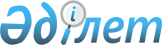 Субсидияланатын тыңайтқыштардың түрлерін және нормаларын белгілеу туралы
					
			Күшін жойған
			
			
		
					Алматы облысы әкімдігінің 2014 жылғы 30 шілдедегі № 279 қаулысы. Алматы облысының Әділет департаментінде 2014 жылы 28 тамызда № 2838 болып тіркелді. Күші жойылды - Алматы облысы әкімдігінің 2015 жылғы 25 мамырдағы № 227 қаулысымен      Ескерту. Күші жойылды - Алматы облысы әкімдігінің 25.05.2015 № 227 қаулысымен (алғашқы ресми жарияланған күнінен кейін күнтізбелік он күн өткен соң қолданысқа енгізіледі).

      РҚАО ескертпесі.

      Құжаттың мәтінінде түпнұсқаның пунктуациясы мен орфографиясы сақталған.

      "Қазақстан Республикасындағы жергілікті мемлекеттік басқару және өзін-өзі басқару туралы" Қазақстан Республикасының 2001 жылғы 

      23 қаңтардағы Заңының 27-бабына, "Агроөнеркәсiптiк кешендi және ауылдық аумақтарды дамытуды мемлекеттiк реттеу туралы" Қазақстан Республикасының 2005 жылғы 8 шiлдедегi Заңының 11-бабына және Қазақстан Республикасы Үкіметінің 2014 жылғы 29 мамырдағы № 574 қаулысымен бекітілген тыңайтқыштардың құнын (органикалық тыңайтқыштарды қоспағанда) субсидиялау қағидаларының 7-тармағына сәйкес облыс әкімдігі ҚАУЛЫ ЕТЕДІ:

      1. Мыналар:

      субсидияланатын тыңайтқыштардың түрлері және отандық өндірушілер өткізген тыңайтқыштардың 1 тоннасына (литріне) арналған субсидиялардың нормалары осы қаулыға 1- қосымшаға сәйкес;

      субсидияланатын тыңайтқыштардың түрлері және тыңайтқыш берушіден және (немесе) шетелдiк тыңайтқыш өндiрушiлерден сатып алынған тыңайтқыштардың 1 тоннасына (килограммына) арналған субсидиялардың нормалары осы қаулыға 2- қосымшаға сәйкес белгіленсін.

      2. "Алматы облысының ауыл шаруашылығы басқармасы" мемлекеттік мекемесі (А.Көшкімбаев) субсидиялауды қаржыландыруды жергілікті бюджеттен жүзеге асырсын.

      3. Осы қаулының орындалуын бақылау облыс әкімінің орынбасары Т.Досымбековке жүктелсін.

      4. Осы қаулы әділет органдарында мемлекеттік тіркеуден өткен күннен бастап күшіне енеді және алғашқы ресми жарияланған күнінен кейін күнтізбелік он күн өткен соң қолданысқа енгізіледі.



      2014 жылғы "30" 07

 Cубсидияланатын тыңайтқыштардың түрлері және отандық
өндірушілер өткізген тыңайтқыштардың 1 тоннасына (литріне)
арналған субсидиялардың нормалары Cубсидияланатын тыңайтқыштардың түрлері және тыңайтқыш
берушіден және (немесе) шетелдiк тыңайтқыш өндiрушiлерден сатып
алынған тыңайтқыштардың 1 тоннасына (килограммына) арналған
субсидиялардың нормалары      Ескерту. 2-қосымшаға өзгеріс енгізілді - Алматы облысы әкімдігінің 18.11.2014 N 402 (алғашқы ресми жарияланған күнінен кейін күнтізбелік он күн өткен соң қолданысқа енгізіледі) қаулысымен.


					© 2012. Қазақстан Республикасы Әділет министрлігінің «Қазақстан Республикасының Заңнама және құқықтық ақпарат институты» ШЖҚ РМК
				
      Облыс әкімі

А. Мұсаханов

      "КЕЛІСІЛДІ"

      Қазақстан Республикасының 

      Ауыл шаруашылығы министрі

Мамытбеков Асылжан Сарыбайұлы
Облыс әкімдігінің 2014 жылғы "30" шілде
"Субсидияланатын тыңайтқыштардың
түрлерін және нормаларын белгілеу туралы"
№ 279 қаулысына 1 қосымша№ р/с

Субсидияланатын тыңайтқыш түрлері

Өлшем бірлігі

Бір өлшем бірлігін арзандату пайызы 

Бір өлшем бірлігінің субсидия нормасы, теңге

1

Азотты-фосфорлы-калийлік минералды тыңайтқыш қоспалары (NPK құрғақ тыңайтқыш)

тонна

49

52920

2

Аммиакты селитра (N -34,4 %)

тонна

49

28 322

3

Аммофос (N-10%:P2О5-46 %)

тонна

49

44 100

4

"Биобарс-М" маркалы биотыңайтқышы

литр

49

2 450

5

Хлорлы калий (K2О-42,2%, KCL-65%)

тонна

49

47 040

6

Тазартылған күкіртқышқылды калий (К2О5-53 %)

тонна

49

102 900

7

"Б" маркалы "МЭРС" микротыңайтқышы

литр

49

5 880

8

Байытылған суперфосфат (P2О5-21,5%)

тонна

49

14 700

9

Қарапайым суперфосфат (P2О5-15%, К2О-2%)

тонна

49

20 854,40

10

Аммоний сульфаты (N-21)

тонна

49

16415

11

Супрефос- NS (N-12%: P2О5-24%)+ (Са:Мg:SO3)

тонна

49

44 100

12

Фосфор ұны (P2О5-17%)

тонна

49

8045,80

Облыс әкімдігінің 2014 жылғы "30" шілде
"Субсидияланатын тыңайтқыштардың
түрлерін және нормаларын белгілеу туралы"
№ 279 қаулысына 2 қосымша№ р/с

Субсидияланатын тыңайтқыш түрлері

Өлшем бірлігі

Бір өлшем бірлігін арзандату пайызбен

Бір өлшем бірлігінің субсидия нормасы, теңге

1

Карбамид (N-46,3%) (Ресей)

тонна

29

30740

2

Нитроаммофоска (N 15: P 15: К 15) (Ресей)

тонна

29

29000

3

Yara Liva Calcinit, суда еритін ұнтақ, кальций нитраты (Еуропа)

тонна

29

51620

4

Krista SOP, суда еритін ұнтақ, калий сульфаты (Еуропа)

тонна

29

77720

5

Krista MgS, суда еритін ұнтақ, магний сульфаты (Еуропа)

тонна

29

51910

6

Krista MAG, суда еритін ұнтақ, магний нитраты (Еуропа)

тонна

29

66990

7

Krista KPlus, суда еритін ұнтақ, калий нитраты (Еуропа)

тонна

29

99180

8

Krista MKP, суда еритін ұнтақ, моно калий фосфаты (Ерропа)

тонна

29

153700

9

Kristalon Cucumber суда еритін ұнтақ, (қияр)14-11-31 (Еуропа)

тонна

29

151090

10

Kristalon Special суда еритін ұнтақ, (арнайы)18-18-18 (Еуропа)

тонна

29

126440

11

Kristalon Red суда еритін ұнтақ, (қызыл)12-12-36 (Еуропа)

тонна

29

135140

12

Kristalon Yellow суда еритін ұнтақ, (сары)13-40-13 (Еуропа)

тонна

29

147610

13

Kristalon Brown, суда еритін ұнтақ, (қоңыр) 3-11-38 (Еуропа)

тонна

29

156600

14

Yara Vita Rexolin D12, суда еритін ұнтақ, темір хелаты DTPA (Еуропа)

кило

грамм

29

778,07

15

Yara Vita RexolinQ40, суда еритін ұнтақ, темір хелаты EDDHA (Еуропа)

кило

грамм

29

720,65

16

Yara Vita RexolinCu15, суда еритін ұнтақ, мыс хелаты EDTA (Еуропа)

кило

грамм

29

776,91

17

Yara Vita Rexolin Mn13, суда еритін ұнтақ, марганец хелаты EDTA (Еуропа)

кило

грамм

29

574,49

18

Yara Vita Rexolin Zn15, суда еритін ұнтақ, мырыш хелаты EDTA (Еуропа)

кило

грамм

29

574,49

19

Yara Vita Tenso Coctail, суда еритін ұнтақ, микроэлемент қоспасы (Еуропа)

кило

грамм

29

772,85

20

Yara Vita Rexolin APN. суда еритін ұнтақ, микроэлемент қоспасы (Еуропа)

кило

грамм

29

736,31

21

Yara Vita Rexolin AВС, суда еритін ұнтақ, микроэлемент қоспасы (Еуропа)

кило

грамм

29

615,67

22

Yara Liva Brassitrel суда еритін ұнтақ, (MgO 8,3, SO3 28,75, B 8, Mn 7, Mo 0,4) (Еуропа)

кило

грамм

29

355,25

23

"Б" маркалы аммиакты селитра (N-34.4 %)

Өзбекстан Республикасы 

тонна

29

20 590

24

"Б" маркалы Карбамид (N-46,3 %)

Өзбекстан Республикасы

тонна

29

26100

25

Супрефос-NS (N-12%,P2O5-24%) +(Ca, Mg,S)

Өзбекстан Республикасы

тонна

29

21750

26

Нитрофоска (N-6 %.P-14%. K-14%+Ca-12%)

Өзбекстан Республикасы

тонна

29

23200

27

Сұйық азотты тыңайтқыш (КАС) (N-32%)

Өзбекстан Республикасы

тонна

29

31900

